CURRICULUM VITAE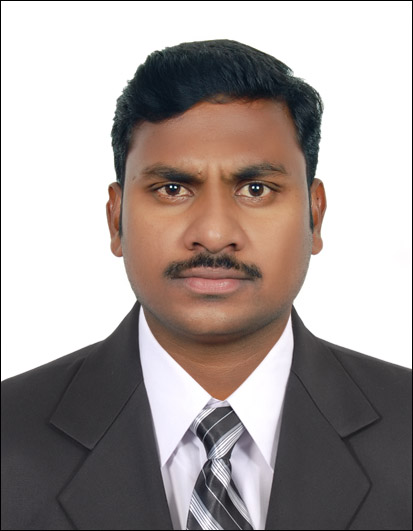 MADHAVA Ndossn25@yahoo.com,kalidossnk@gmail.com+971-52-8289262.                                 POST APPLIED –  PROJECT  ENGINEERCAREER OBJECTIVELooking to join a progressive organization that has the need and offers opportunities for advancement, where I can deliver and demonstrate my 14+ years of professional experience EMPLOYMENT EXPERIENCE                 11 Years, Super Structural works, DEWA  33KV  Substation  Project ,Infrastructure works Utility works, Bridge works, in Dubai UAE as a Senior Project  Engineer .                                                                                                  3 Years Buildings G+5 Floors, road work & Drainage works in India as a Site Engineer                  Having Valid UAE driving License Centaur  Civil  Contracting ,LLC, Dubai UAE                                                                                                                                                                                    Designated as: Senior Project Engineer	Period: from October 2012 to till dateProject 	: Construction of Warehouse office block G+2, Infrastructure development, Road works, pump room, LV room , civil maintenance works.                             Client		: DELTA PRINTING PRESS LLC, DUBAIConsultant	: GEO Consultants LLC DubaiJob profile: Execute and monitoring the site progress for timely completion of project.Liaison with client and consultant for site progress, technical and commercial related issues,Responsible to get approval for shop drawing & As Built drawings (both civil & MEP),Co ordinate with procurement and planning department for project requirements, Involved in quantity survey and responsible for preparation and getting approval for monthly valuation,Preparation for Variations,Preparation of comparative statement for specialized sub contractors.Tristar Engineering and Contracting ,LLC,Abu Dhabi,UAE .Designated as: Project EngineerPeriod: from August 2009 to October 2012Project 	: Construction of Infrastructure Development of AL MAKTOUM                                                             International Airport, Jebal Ali, Dubai Client		: Dubai Civil Aviation Authority Dubai.Consultant	: DAR-Al-Handasah and Partners with JV of ADPIJob profile: Performing construction activities, Testing and Commissioning of infrastructure works (Under Ground Services-------Sewer, Storm and Irrigation Networks) Sharing responsibilities with Design Team for preparation of As Built Drawing.Execution of work as per standards and specifications.Co-ordinate with Consultant for the work execution as per specifications.Participating in project review meetings for evaluating project.Planning the work and efficiently organizing the plant and site facilities in order to precede the work on schedule.Overseeing quality control and safety matters on the site, and ensuring that regulations are adhered to standards.Taisei Corporation pvt ltd ,Dubai Br, UAE Designated as: Site EngineerPeriod: from September 2007 to July ’2009Project 	: Arabian Ranches Interchange (R-829/1) Client		: Dubai road transport & authority (RTA)Consultant	: Parsons International Company Limited (PICL)Job profile: Performing all construction activities and providing technical inputs to Sub-ordinates.Sharing responsibilities with Design Team and Site SurveyorsExecution of work as per standards and specifications.Labour Management and Technical Assistance and Report to Senior Project Manager.                                                                                                    		  Planning the work and efficiently organizing the plant and site facilities in order to precede the work on schedule.       UAE Driving License:	License No.		:    998945	Permitted Vehicle	:    Light Vehicle Manual  	Place of Issue		:    Abu Dhabi  	Expiry Date		:    26/04/2021	   Academic Qualifications:2001-2004	:	AVCC Polytechnic College, Chennai, Tamil Nadu					3 Year Diploma in Civil Engineering, 2000-2001	:	State Board of Tamilnadu				SSLC Passed   Computer Skills:MS Office (Excel , Word & Power point )AutoCADKnowledge in internet and emailSEVAI ENGINEERING CONSTRUCTION PVT .LTD TAMILNADU INDIADesignated as: Site engineerPeriod: from November 2006 to august 2007Project 	: Tsunami relief and permanent housing project.	400 villas (each 450 Sq. Feet), roads and Drainage WorksClient              : CARE INDIA international (NGO)Job profile: Tsunami relief and permanent housing projectLeading regular site meetings with professionals, including quantity surveyors, building services Engineers, Foremen, Subcontractors, and the ClientCo-ordinate with Consultant for the work execution as per specifications.Participating in project review meetings for evaluating project.Negotiating, awarding & reviewing (Sub) Contracts.Labour Management and Technical Assistance and Report to Senior Project Manager.Advance procurement of materials whenever requirement and progress the project on scheduled time.Satisfying customer with all specified needs and provides them at good rate.VCC Construction Pvt ,Ltd, Tamil Nadu (India ) Organization		:	VCC Construction Pvt. Ltd.                                                Duration   	  	:	September 2005 to October 2006 Designation               :           Site supervisor                                                                                                                     Project	 	:             RVS Educational Trust Project	Collage Buildings 2 blocks G+5 floors, Road Works & Drainage worksDesignated as 	: site EngineerPeriod 		: from Ju to Jul'04Job profile: overseeing the selection and requisition of materials and plant for use in the construction;Planning the work and efficiently organizing the plant and site facilities in order to meet agreed deadlines.liaising with clients and their representatives (architects, engineers and surveyors), including attending regular meetings to keep them informed of progress;day-to-day management of the site, including supervising and monitoring the site labor force and monitoring the work of any subcontractors;Resolving any unexpected technical difficulties, and other problems that may arise.Schedule and monitor program activity to achieve an “on-time” result including follow-up with external suppliers to ensure timely response to action items.surveying the site;checking drawings and quantities and ensuring that the calculations are accurate for the work;liaising with consultants, sub-contractors, supervisors, planners, quantity surveyors and the general workforce involved in the project;Personal Details:  	Sex			:    Male  	Father’s name		:    S. Narayanan  	Nationality		:    Indian  	Marital Status		:    Married   	Languages Known	:    Malayalam, English, Hindi and TamilPassport Details :	Passport No.		:    P2855024 	Place of Issue		:    Chennai  	Issue Date		:    07/09/2016  	Expiry Date		:    06/09/2026	             Visa status                  :    Employment                                   	Declaration: I hereby declare that the above written particulars are true to the best of my knowledge and belief.Place :							               Date :						( MADHAVA,N)